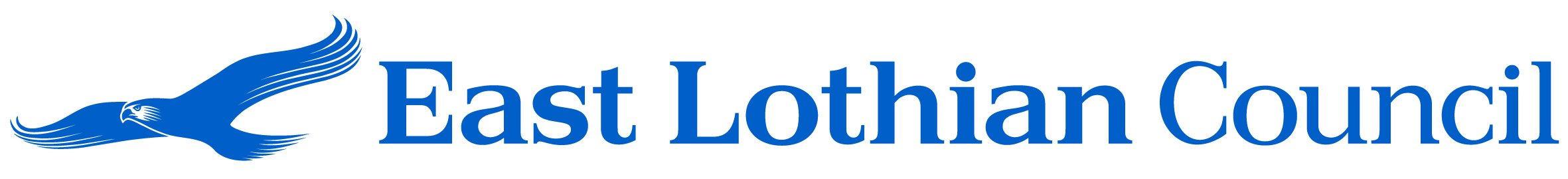 ROAD TRAFFIC REGULATION ACT 1984: SECTION 14	East Lothian Council hereby give notice under Section 14(2) of the Road Traffic Regulation Act 1984, as amended, that for the reason set out in Section 14(1)a of that act the following restrictions will be introduced:B6414 CROSSGATEHALL TO ELPHINSTONETTRO 069a/20/JBPEDESTRIAN ACCESS WILL BE MAINTAINED.EMERGENCY ACCESS SHALL BE MAINTAINED.THIS NOTICE HAS A MAXIMUM DURATION OF 1 PERIOD OF 4 DAYS AND 1 PERIOD OF 5 DAYS.VEHICLES ASSOCIATED WITH THE WORKS SHALL BE EXEMPT FROM THE RESTRICTIONS.NO RESTRICTIONS WILL BE IN PLACE ON SATURDAY OR SUNDAY.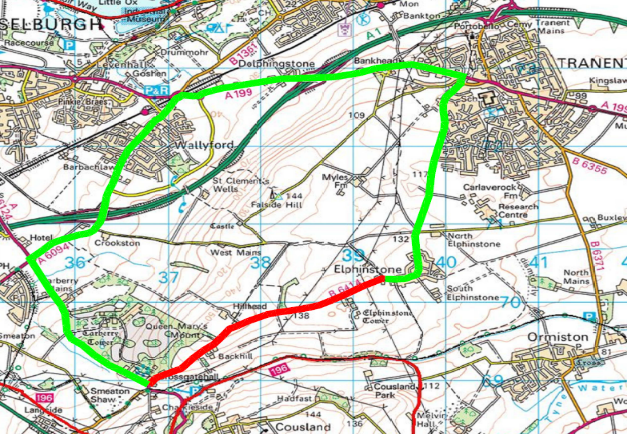 
                                                                                                                                Area of Road Closure                                                                                                                                Diversion RoutePP 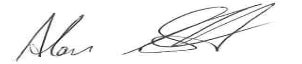 CALLUM REDPATHTEAM MANAGER – ENGINEERING, ROAD SERVICESROAD CLOSURE AND PARKING SUSPENSION ROAD CLOSURE AND PARKING SUSPENSION ROAD CLOSURE AND PARKING SUSPENSION ROAD CLOSURE AND PARKING SUSPENSION REASONEXTENTDURATIONDURATIONREASONEXTENTFROMTOTO FACILITATE CARRIAGEWAYREPAIR WORKSB6414 FROM CROSSGATEHALL BRIDGE EASTWARDS TO ELPHINSTONE TOWER FARM COTTAGES, A DISTANCE OF 2492m OR THERE BYTUESDAY21st JULY 2020FRIDAY
31st JULY 2020TO FACILITATE CARRIAGEWAYREPAIR WORKSB6414 FROM CROSSGATEHALL BRIDGE EASTWARDS TO ELPHINSTONE TOWER FARM COTTAGES, A DISTANCE OF 2492m OR THERE BY